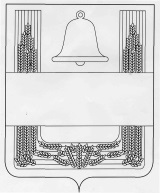 СОВЕТ ДЕПУТАТОВ СЕЛЬСКОГО ПОСЕЛЕНИЯ НОВО-ДУБОВСКИЙ  СЕЛЬСОВЕТ ХЛЕВЕНСКОГО МУНИЦИПАЛЬНОГО РАЙОНА ЛИПЕЦКОЙ ОБЛАСТИ РОССИЙСКОЙ ФЕДЕРАЦИИДесятая сессия шестого созываРЕШЕНИЕ20 мая 2021года                          с. Новое Дубовое                                       №30О признании утратившим силу решения Совета депутатов сельского поселения Ново-Дубовский сельсовет Хлевенского муниципального района Липецкой области Российской Федерации от 03.06.2013 года № 112 "О проекте решения "Об утверждении перечня услуг, которые являются необходимыми и обязательными для предоставления администрацией сельского поселения Ново-Дубовский сельсовет Хлевенского муниципального района Липецкой области государственных и муниципальных услуг и представляются организациями, участвующими в предоставлении муниципальных услуг, и порядке определения размера платы за их оказание"По результатам проведенного мониторинга муниципальных нормативных правовых актов Совета депутатов сельского поселения Ново-Дубовский сельсовет Хлевенского муниципального района Липецкой области Российской Федерации Совет депутатов сельского поселения Ново-Дубовский сельсоветРЕШИЛ:1. Признать утратившим силу решение Совета депутатов сельского поселения Ново-Дубовский сельсовет Хлевенского муниципального района Липецкой области Российской Федерации от 03.06.2013 года № 112 "О проекте решения "Об утверждении перечня услуг, которые являются необходимыми и обязательными для предоставления администрацией сельского поселения Ново-Дубовский сельсовет Хлевенского муниципального района Липецкой области государственных и муниципальных услуг и представляются организациями, участвующими в предоставлении муниципальных услуг, и порядке определения размера платы за их оказание".Председатель Совета депутатов сельского поселения  Ново-Дубовский  сельсовет                                                          С.А Болотов